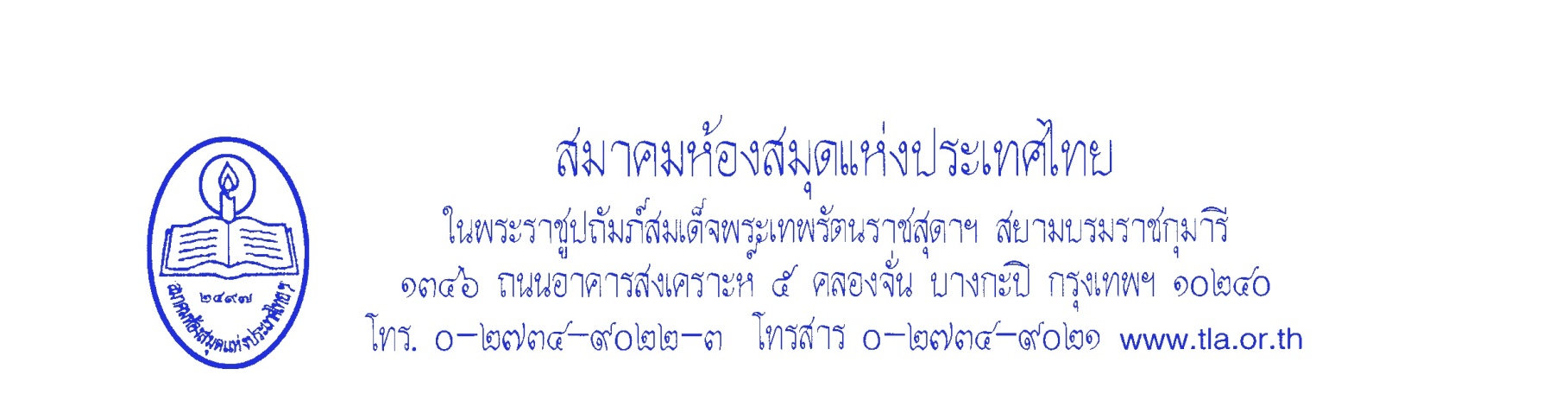 ชื่อ (คำนำหน้า).......................................................................นามสกุล..........................................................................อายุ...............ปี   ศึกษาระดับชั้น .....................................ตำแหน่ง ................................................................................อื่น ๆ   .............................................................................................................................................................................ชื่อสถานศึกษา, ที่ทำงาน  ..............................................................................................................................................ที่ตั้ง...........................................................................................................................................................................................................................................................................................................................................................................โทรศัพท์มือถือ.............................................................เบอร์ติดต่ออื่น ๆ ........................................................................อีเมล................................................................................................................................................................................สถานที่ติดต่อ............................................................................................................................................................................................................................................................................................................................................................ขอส่งบันทึกการอ่านจำนวน ................   เล่ม  รวมทั้งหมด..........................เรื่อง			           ข้าพเจ้าขอรับรองว่าข้อความในเอกสารฉบับนี้ข้าพเจ้าเป็นผู้บันทึก     ลงชื่อ				                     ผู้ส่งผลงาน (........................................................................)				     ลงชื่อ				       ผู้รับรองโครงการ/กิจกรรม(.......................................................................)                                                                                                           ตำแหน่ง..........................................................ข้อเสนอแนะการบันทึก “ยอดนักอ่าน”บันทึกการอ่านจากหนังสือหรือวารสารจำนวนหลาย ๆ เล่ม  ไม่ควรอ่านเพียงเล่มเดียวแล้วบันทึกหลายหน้าบันทึกด้วยลายมือที่สามารถอ่านได้  ห้ามพิมพ์ ห้ามให้ผู้อื่นช่วยบันทึก หรือคัดลอกบันทึกผู้อื่นจำนวนที่เหมาะสมในการบันทึก  ระหว่างเดือนสิงหาคม ถึง เดือนพฤศจิกายน  ประมาน  60 – 100  เรื่อง      บันทึกน้อยหรือเกินกว่าที่กำหนดไม่มีผลต่อการพิจารณาบันทึกครบทุกหัวข้อ  ทุกบรรทัด  ไม่เขียนเว้นบรรทัดจัดทำสารบัญ  ใส่เลขหน้าให้ตรงกัน เพื่อการตรวจสอบส่วนประกอบของเอกสาร ปกหน้า เอกสารแนะนำตัว สารบัญ เรื่องที่บันทึก ปกหลัง  เย็บเล่มด้วยเครื่องเย็บกระดาษ ปิดสันด้วยผ้าเทปปิดสันให้เรียบร้อยผู้บันทึกการอ่าน กรอกข้อมูลแนะนำตัวให้ครบทุกบรรทัด  ติดรูปถ่ายหรือรูปสแกนหน้าตรงขนาด 1-2 นิ้ว          ลงนามรับทราบผู้รับผิดชอบโครงการ / กิจกรรมยอดนักอ่าน ตรวจสอบความถูกต้องให้เรียบร้อยตามเกณฑ์ ลงนามรับทราบ  จึและรวบรวมนำส่งสมาคมห้องสมุดฯ ต่อไปแบบบันทึก “ยอดนักอ่าน”เรื่อง ...................................................................................................สรุปเนื้อหาสาระ............................................................................................................................................................................................................................................................................................................................................................................................................................................................................................................................................................................................................................................................................................................................................................................................................................................................................................................................................................. .........................................................................................................................................................................................ข้อคิดหรือความประทับใจที่ได้จากการอ่าน1.......................................................................................................................................................................................2......................................................................................................................................................................................                                                                                                                               3........................................................................................................................................................................................สิ่งที่อ่านจะนำไปใช้ประโยชน์ในชีวิตประจำวันหรือเพื่อการศึกษา   1.......................................................................................................................................................................................2....................................................................................................................................................................................... 3.......................................................................................................................................................................................บันทึกจาก      หนังสือชื่อ..........................................................................................................................................                            สำนักพิมพ์.....................................................................................ปีที่พิมพ์........................................                                                  วารสารชื่อ.........................................................................................ฉบับที่...............ปีที่...............อ่านและบันทึก    วันที่............เดือน...................................พ.ศ..............